Suunnitelma:Customer service in English Kuvaus: Katso linkit ja tee annetut tehtävä.Task 6Customer serviceKatso alla olevat linkit ja tee tehtävät. Tehtävässä on yhdistelytehtävä asiakaspalveluun liittyvistä lauseista sekä monivalintakysymyksiä liittyen kahvilaan.Conversation at a Café (Coffee Shop) - Useful Phrases in English - YouTube Ordering Coffee | Travel English - YouTube COFFEE SHOP ☕️ Vocabulary and Phrases || English Lesson - YouTube English Speaking Practice: Order a Coffee ☕️ || Real Conversation - YouTube1/10Etsi seuraavien kahvilalauseiden englanninkieliset vastineet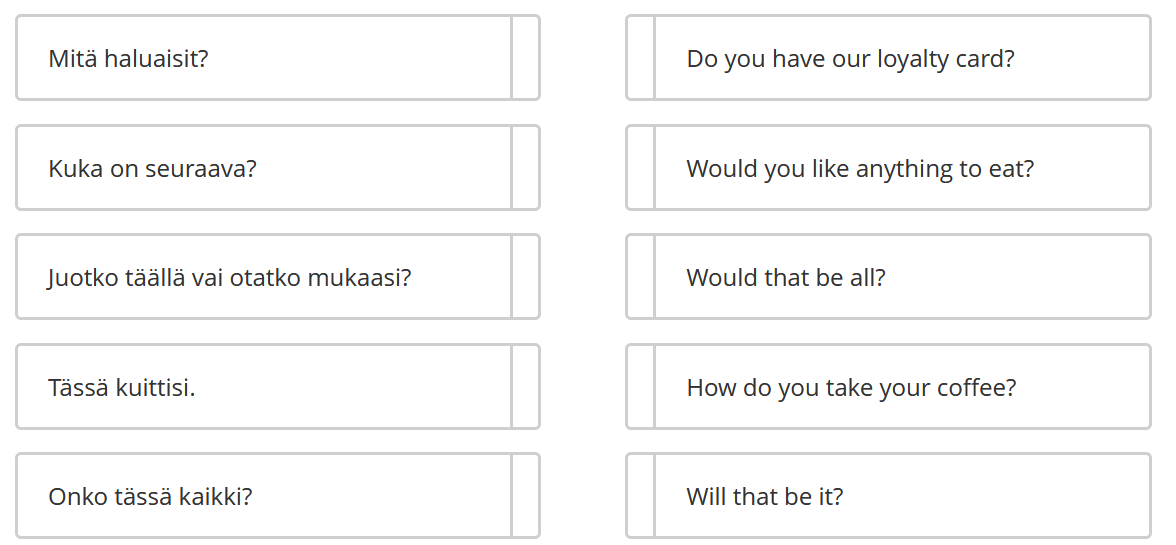 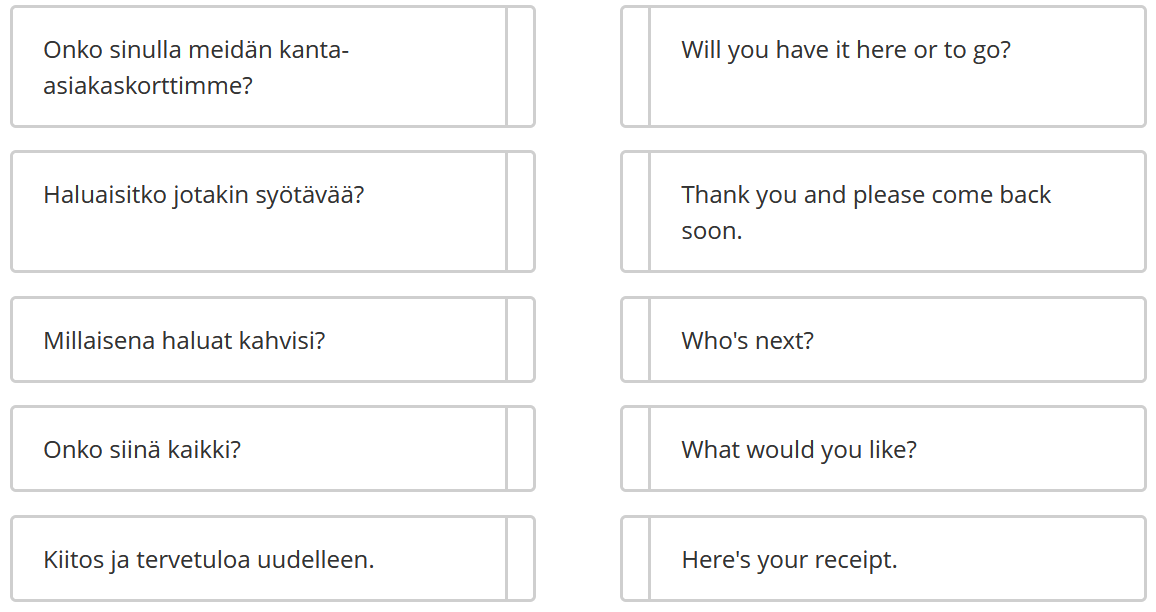 2/10 Beverages mean the same asdrinks sandwiches something sweet something to eat 3/10Which of these are non-dairy types of milk?almond milkoat milkcreamsoya milkmilk4/10What’s a treat?meat soup a delicious food/snack that is not eaten often daily meal 5/10What’s a loyalty card?credit card debit a bill offers some rewards or points to the customer, for example buy 6 coffees get one free 6/10What does a service attendant do?doesn't make the food or drinksprovides customer servicedoes no cleaninghelps the clients7/10What does  ‘black coffee’ mean?no sugar, no milk or creamwithout sugar or milk/creamsugar but no cream or milkwith milk but no cream8/10What is chai?spiced teaice coffeecoffeetea in many languages9/10What does a barista do?helps with customer service cooks works in a bar makes speciality coffee beverages 10/10Which of these are speciality coffee drinks?     lattedrip coffeeexpressochaialmondcappuccino